KNJIŽNA UGANKA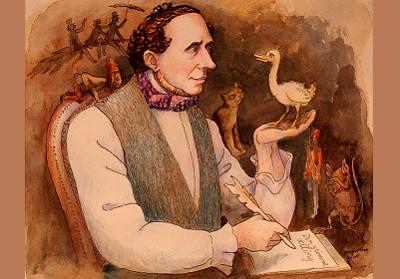 2. aprila praznujemo mednarodni dan knjig za otroke in mladino.Na ta dan se je leta 1805 na Danskem rodil eden največjih pravljičarjev.… Zjutraj so jo vprašali, kako je spala.»Oh, grozno slabo!« je dejala princesa. »Skoraj vso noč nisem zatisnila očesa! Bogve, kaj je bilo v postelji? Ležala sem na tako trdi stvari, da je vse moje telo pokrito z modricami! Na moč grozno!«Tako so videli, da je prava princesa, saj je skozi dvajset žimnic in dvajset pernic začutila zrno graha. Tako občutljiv ni mogel biti nihče drug kot resnična princesa …Zapiši ime in priimek pravljičarja, ki ga iščemo._________________________________________________________________________Kako pa je naslov pravljice, iz katere je odlomek?__________________________________________________________IME IN PRIIMEK: ____________________________________________________________________________RAZRED: __________________________________________________________________________________DATUM: ___________________________________________________________________________Rešitve oddajte najpozneje do 13. aprila 2020na elektronski naslov: klavdija.kotnik@guest.arnes.si Izžrebala bom nagrajenca, ki bo v šolski knjižnici prejel knjižno nagrado.Obilo zdravja in dobrih knjig!Vaša knjižničarka